ПРОЕКТ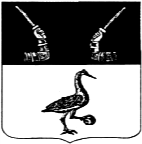 Администрация Приозерского муниципального района Ленинградской областиП О С Т А Н О В Л Е Н И Еот  _____________ года   №   ____________В целях формирования здорового образа жизни, достижения высокого уровня здоровья и качества жизни всех поколений, с сохранением и укреплением здоровья населения, человеческого потенциала, повышением средней продолжительности здоровой жизни населения Приозерского района, в соответствии со статьей 179 Бюджетного кодекса Российской Федерации, Федеральным законом от 06.10.2013 № 131-ФЗ «Об общих принципах организации органов местного самоуправления в Российской Федерации» и во исполнение постановления администрации от 10.11.2021 года № 40008 «Об утверждении Порядка разработки, реализации и оцени эффективности муниципальных программ  Приозерского муниципального района Ленинградской области» администрация  Приозерского муниципального района Ленинградской области ПОСТАНОВЛЯЕТ:Утвердить муниципальную программу Приозерского  муниципального района Ленинградской области  «Укрепление общественного здоровья в Приозерском муниципальном районе Ленинградской области на 2023-2025 годы» (Приложение ). Комитету финансов (Кокоулина О.Г.) на основании бюджетной заявки администрации при планировании бюджета на очередной финансовый год предусмотреть в проекте бюджета Приозерского муниципального района финансирование мероприятий  программы.Опубликовать настоящее постановление в СМИ и разместить на официальном сайте администрации Приозерского муниципального района Ленинградской области в сети Интернет.Контроль за исполнением данного постановления возложить на заместителя главы администрации по социальным вопросам Кириллову И.М.Глава администрации                                                                                 А.Н. СоклаковЛист согласования прилагается.Разослано: дело-2,  ОЭПиПД-1, КФ -1, СМИ-1,  ГБУЗ ЛО -1, район. б-ка-1, отд. ФКСиМП-1, МБУ ФКС-1, , бас-н-1Утвержденапостановлением администрацииПриозерского  муниципальногорайона Ленинградской области           от                года №      (Приложение)Муниципальная программа  Приозерского муниципального района Ленинградской области«УКРЕПЛЕНИЕ ОБЩЕСТВЕННОГО ЗДОРОВЬЯ В Приозерском муниципальном районе Ленинградской области на 2023-2025 годы».Ответственный исполнитель: Отдел по физической культуре, спорту и молодежной политике администрации  Приозерского муниципального района Ленинградской областиНепосредственный исполнитель: Отдел по физической культуре, спорту и молодежной политике администрации  Приозерского муниципального района Ленинградской областиНачальник отделаФКС и МП_________________Ю.С. Плотникова Приозерский муниципальный район Ленинградской области 2022 годПАСПОРТмуниципальной программы «Укрепление общественного здоровья в муниципальном образовании Приозерский муниципальный район Ленинградской области на 2023 – 2025 годы»Содержание проблемы и обоснование необходимости ее решения программным методомЗдоровье – это состояние полного физического, психического и социального благополучия, а не только отсутствие болезней или физических дефектов;Состояние здоровья – это важный показатель социального, психического, экономического и экологического благополучия, показатель качества жизни населения;Здоровый образ жизни – это такая форма жизнедеятельности, преимущественно в досуговой сфере, и такой образ мыслей, которые удовлетворяют естественные психоэмоциональные, культурные и физиологические потребности человека и направлены на сохранение и укрепление его этногенетических, этносоциальных и этнокультурных основ, обеспечивающие самоутверждение посредством всестороннего и гармоничного развития;Основные факторы, влияющие на неблагоприятное изменение здоровья современного человека:- изменение двигательной активности. Офисная работа, компьютерные технологии, автоматизация производства, передвижение на автомобиле существенно снижают потребность человека в движении;- нерациональное питание. Нарушение режима питания, увеличение доли потребления «фасфутов» - это способствует развитию заболеваний желудочно-кишечного тракта, ожирению;- техногенные и экологические аспекты современной жизни, влияющие на психологический статус современного человека.Формирование образа жизни, способствующего укреплению здоровья человека, осуществляется на трех уровнях:- социальном: пропаганда в средствах массовой информации, информационно-просветительская работа с населением;- инфраструктурном: создание конкретных условий в основных сферах жизнедеятельности для ведения ЗОЖ (структур для организации рационального питания, занятий физическими упражнениями, спортом, наличие материальных средств), создание в районе санитарно-гигиенических и экологических условий, соответствующих нормативным документам, наличие профилактических подразделений в медицинских организациях;- личностном: система ценностных ориентаций человека,  ориентированных на ЗОЖ, стандартизация бытового уклада.     На состояние здоровья влияет целый ряд различных факторов, таких как безопасность окружающей среды и общества, качество жилья и питания, распространенность табакокурения, объем продаж алкогольных напитков и их употребления, в том числе пива, доступность занятий физической культурой, уровень образования, материальная обеспеченность и другие.	Проблема здоровья населения носит социально-экономический характер. Во-первых, качество здоровья населения непосредственно влияет на производительность труда работающих граждан. Во-вторых, за счет увеличения количества неработающего населения возрастает нагрузка на трудоспособное население, что становится причиной социальной напряженности и  приводит к снижению доходов, а также уровня жизни работающих людей.Повысить уровень здоровья, живущего и будущих поколений населения возможно, но только через формирование политики, ориентированной на укрепление здоровья населения и оздоровление окружающей среды, через формирование ответственного отношения людей к своему здоровью и здоровью окружающих.Для решения данных проблем необходим комплексный подход - объединение усилий различных ведомств, организаций и учреждений всех форм собственности, общественных организаций, чья деятельность оказывает влияние на качество жизни и здоровье населения.Для решения данных проблем необходим комплексный подход - объединение усилий различных ведомств, организаций и учреждений всех форм собственности, общественных организаций, чья деятельность оказывает влияние на качество жизни и здоровье населения.2. Характеристика Приозерского муниципального районаПриозерский район расположен на северо-востоке Ленинградской области, с юга к нему примыкают Всеволожский, а с запада Выборгский районы Ленинградской области, с севера  Лахденпохский район Республики Карелия, а с востока территория района омывается водами Ладожского озера. Главная река района – Вуокса- впадает в Ладожское озеро.Общая площадь района составляет 3597,5 кв. км. На территории района находится город Приозерск и 103 населенных пунктов.Административный центр района – город Приозерск располагается в 142 км от Санкт-Петербурга.Город Приозерск расположен на железнодорожной и автомобильной магистралью Санкт-Петербург – Сортавала.В составе Приозерского муниципального района 14 муниципальных образований первого уровня: два городских поселения – Приозерское и Кузнечнинское и двенадцать сельских поселений – Громовское, Запорожское, Красноозерное, Ларионовское, Мельниковское, Мичуринское, Петровское, Плодовское, Раздольевское, Ромашкинское, Севастьяновское и Сосновское.Численность населения Приозерского района по состоянию на 01.01.2022 года составляет 60351 человек. Большей частью оно сосредоточено в  сельских поселениях (38423 человек).Плотность населения в Приозерском  муниципальном районе составляет 16,96 чел./км2. За последние 5 лет в Приозерском муниципальном районе численность населения сократилась на 2,8%. Прогноз демографического развитияПриозерского муниципального района на среднесрочный период.1 Характеристика смертности мужчин и женщин в трудоспособном возрасте3.2 Заболеваемость по основным группам заболеванийРаспространенность факторов риска1.Курение табака и иной никотин-содержащей продукции;2.Потребление алкоголя;3.Физическая активность;4.Характеристика питания (включая питание в распространенность ожирения): по данным анкетирования около ___50%___ населения не придерживаются рекомендаций по здоровому питанию. Распространенность ожирения в 2020 году составила __375____ чел. на 100 тыс. населения 5.Уровень травматизма; за 2021 год уровень травматизма составил __6,5_____ на 100 тыс. населения (2020 год – показатель ___4,8____) рост/убывание на ____1,7____%. Смертность от ДТП в 2021 году составила ___0,01____ на 100 тыс. (2020 год – ___0,01_________).6. Уровень заболеваний, передаваемых половым путем: в 2021 году отмечается снижение/ увеличение заболеваемости ВИЧ до__0.002____  на 100 тыс. (2020 год – _____0.004___). За 2021 год отмечается увеличение/снижение  заболеваемости гонореей до ___0.001___ на 100 тыс. (2020 год – 0.001______); заболеваемости сифилисом до _0.005_____ на 100 тыс. ( 2020год – 0.006).7. Состояние репродуктивного здоровья населения: количество женщин в районе _30828______ чел., из них фертильного возраста __12429___ чел. За 2021 год количество абортов на 1 тыс. женщин фертильного возраста – ___5.5____ (2020 год – ___5.3___). В 2021 году в женскую консультацию поступило под наблюдение __401_____ беременных, том числе со сроками беременности до 12 недель ___86.2___%. Из числа всех беременных ___59.3____% имеют экстрагенитальную патологию. Все беременные обследованы на ВИЧ, выявлено _4__ ВИЧ инфицированных беременных, из них закончили беременность родами - ____, абортами – _____.4. Приоритеты и цели политики в сфере здорового образа жизниЦели, задачи, показатели (индикаторы), сроки реализации программы.Проведение мероприятий, направленных на формирование у населения приверженности к здоровому образу жизни осуществляется в соответствии подпунктом «а» пункта 2 Указа Президента Российской Федерации от 7 мая 2012 года №598 «О государственной политике в сфере здравоохранения» (обеспечить дальнейшую работу, направленную на реализацию мероприятий по формированию здорового образа жизни граждан РФ, включая популяризацию культуры здорового питания, спортивно-оздоровительных программ, профилактику алкоголизма и наркомании,  противодействие потреблению табака), Указа Президента Российской Федерации от 7 мая 2018г. № 204 «О национальных целях и стратегических задачах Российской Федерации на период до 2024 года», Указом Президента РФ от 24.12.2014 № 808 «Об утверждении Основ государственной культурной политики», Федеральным законом от 04.12.2007 N 329-ФЗ «О физической культуре и спорте в Российской Федерации», распоряжением Правительства Российской Федерации от 29.11.2014 года N 2403-р, и другими правовыми актами и нормативными документами Правительства Российской Федерации и Приозерского муниципального района.Главной целью программы является - увеличение доли граждан, ведущих здоровый образ жизни, формирование системы мотивации граждан к здоровому образу жизни. Достижение поставленных целей обеспечивается решением следующих задач: Формирование у населения Приозерского муниципального района мотивации к ведению здорового образа жизни.Формирование мотивации к отказу от вредных привычек сокращению уровня потребления алкоголя, наркотиков, табачной продукции.Профилактика заболеваний путём проведения регулярного медицинского контроля. Содействие в формировании оптимального двигательного режима и правильного режима питания. Повышение устойчивости организма к вредному воздействию окружающей среды, стрессам, развитие с раннего детства здоровых привычек и навыков, умения справляться с собственными эмоциями.Развитие системы информирования населения о мерах профилактики заболеваний и сохранения и укрепления своего здоровья.Реализация мероприятий по профилактике заболеваний и формированию здорового образа жизни населения Приозерского  муниципального района.Показателями (индикаторами) реализации программы являются:Снижение смертности мужчин трудоспособного возраста, чел/100 тыс. чел. Снижение смертности женщин трудоспособного возраста чел/100 тыс. чел. .Снижение показателя общей смертности, чел/100 тыс. чел.Повышение охвата населения района ежегодными профилактическими осмотрами, %.Показатель (индикатор) Увеличение доли лиц, ведущих здоровый образ жизни, %.Количество дворовых мероприятий, ед. Характеризует привлечение внимания граждан к состоянию дворовых территорий, способствует популяризации реализуемого проекта «Комфортная городская среда».Количество граждан, принявших участие в мероприятиях по благоустройству, чел. Характеризует вовлеченность граждан в благоустройство общественных территорий.Количество размещенных в СМИ, сети Интернет материалов (статьи, видеоролики, посты и т.д.), ед. Характеризует интенсивность информационно-коммуникационной кампании по вопросам внедрения здорового образа жизни.Доля населения, выполнившего нормативы испытаний (тестов) Всероссийского физкультурно-спортивного комплекса «Готов к труду и обороне» (ГТО) в общей численности населения, принявшего участие в испытаниях (тестах), %. Показывает интенсивность внедрения ГТО в Приозерском  районе.Количество участников физкультурно-спортивных мероприятий, чел. Характеризует вовлеченность разных категорий населения в занятия физической культурой и спортом, интенсивность внедрения проектов «Дворовой тренер»,   «Гимнастика в кармане»,  «Ни минуты не теряя, мы здоровье укрепляем!», «Национальное беговое движение», «Человек идущий»Доля обучающихся, занимающихся физической культурой и спортом, %. Характеризует вовлеченность обучающихся в занятия физической культурой и спортомКоличество профилактических мероприятий, ед. Характеризует интенсивность проведения профилактических мероприятий.Доля прошедших осмотр, от общего количества обучающихся, %. Характеризует эффективность разъяснительной работы о необходимости прохождения медицинского осмотра.Количество участников профилактических мероприятий, чел. Характеризует вовлеченность граждан в мероприятия профилактического характера.Сроки реализации программы: с 01 января 2023 года по 31 декабря 2025 года.5. Перечень основных мероприятий, сроки и этапы
реализации программыПеречень основных мероприятий муниципальной программы в разрезе всех подпрограмм, сроки и этапы реализации представлены в таблицах 1 и 2 к муниципальной программе.6. Целевые показатели и индикаторы 
программы, обоснование их состава и значений
Сведения о показателях и индикаторах муниципальной программы, порядке сбора информации и методике расчета показателей и индикаторов муниципальной программы и их значениях представлены в приложениях 4 и 5 к муниципальной программе. 7. Информация о ресурсном обеспечении программы.Программа реализуется за счет средств муниципального бюджета:Общий объем ресурсного обеспечения реализации муниципальной программы составляет 420,0 тыс. рублей, по годам реализации:2023 год — 140,0  тыс. руб., 2024 год — 140,0 тыс. руб., 2025 год — 140,0 тыс. руб. В финансировании программы могут принимать участие иные источники финансирования.8. Методика расчета эффективности реализации программы.Оценка эффективности реализации подпрограммы производится на основе анализа:- степени достижения целей и решения задач подпрограммы путем сопоставления фактически достигнутых значений индикаторов подпрограммы и их плановых значений в соответствии с приложением к подпрограмме;- степени реализации мероприятий подпрограммы на основе сопоставления ожидаемых и фактически полученных результатов по годам на основе ежегодных планов реализации подпрограммы.Степень достижения целей и решения задач подпрограммы (Сд) определяется по формуле:Сд = Зф / Зп x 100%,где:Зф – фактическое значение индикатора (показателя) программы;Зп – плановое значение индикатора (показателя) программы.В целях оценки эффективности реализации подпрограммы применяются следующие параметры:1) высокий уровень эффективности:- достигнуты значения 95 процентов и более показателей подпрограммы;- не менее 95 проц. мероприятий, запланированных на отчетный год, выполнены в полноми объеме;2) удовлетворительныйуровеньэффективности:- достигнуты значения 80 проц. и более показателей подпрограммы;- не менее 80 проц. мероприятий, запланированных на отчетный год, выполнены в полном объеме;3) неудовлетворительный уровень эффективности:реализация подпрограммы не отвечает критериям, указанным в пунктах 1 и 2.Таблица 1Перечень основных мероприятий  муниципальной программы  Приозерского муниципального района «Укрепление общественного здоровья в  Приозерском муниципальном районе ЛО на 2023-2025 годы»Таблица 2План реализации мероприятий муниципальной программы Приозерского муниципального района «Укрепление общественного здоровья в  Приозерском муниципальном районе Ленинградской области на 2023-2025 годы»Таблица 3Информация о ведомственной структуре финансирования муниципальной программы МО Приозерский муниципальный район «Укрепление общественного здоровья в МО Приозерский муниципальный район Ленинградской области» на 2020-2022 годы(тыс. руб. в действующих ценах каждого года реализации программы)Таблица 4Сведения о показателях (индикаторах) муниципальной программы  Приозерского муниципального района «Укрепление общественного здоровья в  Приозерском муниципальном районе Ленинградской области на 2023-2025 годы» и их значенияхТаблица 5Сведенияо порядке сбора информации и методике расчета показателя(индикатора) муниципальной программы Приозерского муниципального района «Укрепление общественного здоровья в  Приозерском муниципальном районе Ленинградской области на 2023-2025 годы» и их значениях6. Анализ рисков реализации подпрограммы и описание мерпо минимизации их негативного влиянияВ ходе реализации мероприятий программы могут возникнуть риски, связанные с возможными ошибками в выборе мероприятий, а также риски в связи с недостаточным учетом инерционности показателей, характеризующих результаты реализации подпрограммы. Возможны также риски, связанные с недостаточной оценкой средств, необходимых для достижения поставленных целей.Риски, связанные с недостатками в управлении подпрограммой, могут быть вызваны слабой координацией действий различных органов МСУ при реализации мероприятий, что может привести к снижению эффективности использования выделяемых средств.Оценка данных рисков - риски средние.В целях минимизации рисков предусмотрены мероприятия по мониторингу, своевременному обнаружению и оценке влияния рисков. Об утверждении муниципальной программы Приозерского  муниципального района Ленинградской области  «Укрепление общественного здоровья в Приозерском муниципальном районе Ленинградской области на 2023-2025 годы».Полное наименованиеУкрепление общественного здоровья в  Приозерском муниципальном районе Ленинградской области на 2023 – 2025 годы (далее – Программа)Ответственный исполнитель  программыОтдел по физической культуре, спорту и молодежной политике администрации  Приозерского муниципального района Соисполнители программыКомитет образования администрации  Приозерского муниципального района, ГБУЗ ЛО «Приозерская межрайонная больница»Участники  программыЮридические лица, индивидуальные предприниматели, население Приозерского районаПеречень подпрограммНе содержитЦель  программыУвеличение доли граждан, ведущих здоровый образ жизни, формирование системы мотивации к ведению здорового образа жизни .Задачи программыФормирование у населения Приозерского муниципального района мотивации к ведению здорового образа жизни.Формирование мотивации к отказу от вредных привычек сокращению уровня потребления алкоголя, наркотиков, табачной продукции.Профилактика заболеваний путём проведения регулярного медицинского контроля. Содействие в формировании оптимального двигательного режима и правильного режима питания. Повышение устойчивости организма к вредному воздействию окружающей среды, стрессам, развитие с раннего детства здоровых привычек и навыков, умения справляться с собственными эмоциями.Развитие системы информирования населения о мерах профилактики заболеваний и сохранения и укрепления своего здоровья.Реализация мероприятий по профилактике заболеваний и формированию здорового образа жизни населения Приозерского муниципального района.Целевые индикаторы и показатели Программы Достижение следующих значений целевых показателей по итогам реализации программы:- снижение смертности мужчин трудоспособного возраста;- снижение смертности женщин трудоспособного возраста;- снижение показателя общей смертности;- повышение охвата населения района ежегодными  профилактическими осмотрами;- увеличение доли лиц, ведущих здоровый образ жизни;- увеличение доли обучающихся (воспитанников) систематически занимающихся физической культурой и спортом;- количество проведенных дворовых мероприятий;- количество граждан, принявших участие в мероприятиях по благоустройству;- количество размещенных в СМИ, сети Интернет материалов (статьи, видеоролики, посты и т.д.);- доля населения, выполнившего нормативы испытаний (тестов) Всероссийского физкультурно-спортивного комплекса «Готов к труду и обороне» (ГТО) в общей численности населения, принявшего участие в испытаниях (тестах);- количество участников физкультурно- спортивных мероприятий;- количество профилактических мероприятий;- количество участников профилактических мероприятий.Этапы и сроки реализации  программыПрограмма реализуется в один этап с 2023 года по 2025 год.Объем бюджетных ассигнований  программыОбщий объем финансирования программы из средств бюджета Приозерского муниципального района составляет  – 420,0 тыс. рублей, по годам реализации:2023 год –  140,0 тыс. рублей;2024 год –  140,0 тыс. рублей;2025 год –  140,0 тыс. рублей.Ожидаемые результаты реализации программыУвеличение доли граждан, ведущих здоровый образ жизни; улучшение здоровья населения, снижение смертностиповышение эффективности работы медицинских организаций по формированию здорового образа жизни у населения;снижение распространенности поведенческих факторов риска (вредных привычек);снижение экономических потерь, связанных с нетрудоспособностью.№ п/пНаименование, раздела, показателяЕд.  изм.ОтчетОценкаПрогнозПрогнозПрогнозПрогноз№ п/пНаименование, раздела, показателяЕд.  изм.2020202120222023202420251Численность населения на 1 января текущего годаЧеловек5990359647594965900258585581941.1ГородскогоЧеловек2167921543214202122620956208011.2СельскогоЧеловек3822438104380763777637629373932Число родившихся (без учета мертворожденных)Человек3903763703703703703Число умершихЧеловек99010989209209209204Общий коэффициент рождаемостиЧел. на 1 тыс. чел. населения6.66.36.26.26.26.25Общий коэффициент смертностиЧел. на 1 тыс. чел. населения16.718.615.515.515.515.5Показатель20202021темп прироста/  убыли  %Смертность в трудоспособном возрасте всего на 100 тыс.1.51.80.3- в т.ч мужчин2.32.50.2- женщин0.60.90.3Младенческая смертность0.61.20.6Перинатальная смертность000Классы болезней МКБ-102020(на 100 тыс. населения)2021(на 100 тыс. населения)темп прироста/  убыли  %Всего66.480.814.4Болезни органов дыхания (включая грипп, ОРВИ)19.922.062.1Болезни системы кровообращения9.4512.63.15Болезни органов пищеварения6.65.41.2Болезни эндокринной системы, расстройства питания, нарушения обмена веществ7.03.43.6Злокачественные новообразования1.21.30.1ВсегоNп/пНаименование подпрограммы, основного мероприятия, мероприятияОтветственный за реализациюГодГодПоследствия не реализации подпрограммы, ведомственной целевой программы, основного мероприятияПоказатели программы (подпрограммы, ВЦП)1Nп/пНаименование подпрограммы, основного мероприятия, мероприятияОтветственный за реализациюНачала реализацииокончания реализацииПоследствия не реализации подпрограммы, ведомственной целевой программы, основного мероприятияПоказатели программы (подпрограммы, ВЦП)112345671Программа «Укрепление общественного здоровья»Администрация  Приозерского муниципального района,ГБУЗ ЛО «Приозерская МБ»01.01.202331.12.2025Уменьшение доли граждан, ведущих здоровый образ жизни, снижение мотивации граждан к здоровому образу жизни.Показатель (индикатор)  Снижение смертности мужчин трудоспособного возраста,Показатель (индикатор)  Снижение смертности женщин трудоспособного возраста .Показатель (индикатор)  Снижение показателя общей смертности.Показатель (индикатор)  Увеличение доли лиц, ведущих здоровый образ жизни.2Основное мероприятие 1.1 Формирование среды, способствующей ведению здорового образа жизниАдминистрация  Приозерского муниципального района,ГБУЗ ЛО «Приозерская МБ»01.01.202331.12.2025Безответственное отношение граждан к территории проживания3 Мероприятие 1.1.1. Популяризация среди населения проекта «Комфортная городская среда»Администрация  Приозерского муниципального района,ГБУЗ ЛО «Приозерская МБ»01.01.202331.12.2025Безответственное отношение граждан к территории проживанияПоказатель (индикатор) Количество дворовых мероприятий4Мероприятие 1.1.2. Воспитание среди населения ответственного отношения к окружающей средеАдминистрация  Приозерского муниципального района,ГБУЗ ЛО «Приозерская МБ»01.01.202331.12.2025Безответственное отношение граждан к территории проживанияПоказатель (индикатор)  Количество граждан, принявших участие в мероприятиях по благоустройству5Основное мероприятие 1.2 Формирование у населения осознанных потребностей в  ведении здорового образа жизниАдминистрация  Приозерского муниципального района,ГБУЗ ЛО «Приозерская МБ»01.01.202331.12.2025снижение мотивации граждан к здоровому образу жизни.6Мероприятие 1.2.1 Организация информационно -коммуникационной кампании по вопросам формирования здорового образа жизниАдминистрация  Приозерского муниципального района,ГБУЗ ЛО «Приозерская МБ»01.01.202331.12.2025снижение мотивации граждан к здоровому образу жизниПоказатель (индикатор)  Количество размещенных в СМИ, сети Интернет материалов (статьи, видеоролики, посты и т.д.)7Мероприятие 1.2.2. Популяризация и продвижение ВФСК «ГТО» среди разных возрастных категорий населенияАдминистрация  Приозерского муниципального района,ГБУЗ ЛО «Приозерская МБ»01.01.202331.12.2025Уменьшение доли граждан, ведущих здоровый образ жизниПоказатель (индикатор)  Доля населения, выполнившего нормативы испытаний (тестов) Всероссийского физкультурно-спортивного комплекса «Готов к труду и обороне» (ГТО) в общей численности населения, принявшего участие в испытаниях (тестах)8Мероприятие 1.2.3. Вовлечение населения в занятия физической культурой и спортом: Администрация  Приозерского муниципального района,ГБУЗ ЛО «Приозерская МБ»01.01.202331.12.2025Уменьшение доли граждан, ведущих здоровый образ жизниПоказатель (индикатор) Количество участников спортивных соревнованийПоказатель (индикатор) Доля обучающихся, занимающихся физической культурой и спортом9Основное мероприятие 1.3. Профилактическая работа с населениемАдминистрация  Приозерского муниципального района,ГБУЗ ЛО «Приозерская МБ»01.01.202331.12.2025Увеличение количества граждан, ведущих нездоровый образ жизни10Мероприятие 1.3.1. Организация проведения тематических мероприятий по вопросам ведения здорового образа жизни, отказа от вредных привычек с участием медицинских работниковАдминистрация  Приозерского муниципального района,ГБУЗ ЛО «Приозерская МБ»01.01.202331.12.2025Уменьшение доли граждан, ведущих здоровый образ жизниПоказатель (индикатор) Количество профилактических мероприятий11Мероприятие 1.3.2. Организация профилактического медицинского осмотра Администрация  Приозерского муниципального района,ГБУЗ ЛО «Приозерская МБ»01.01.202331.12.2025Не выявление вредных привычек у населенияПоказатель (индикатор) Доля прошедших осмотр от общего количества обучающихсяПоказатель (индикатор)  Повышение охвата населения района ежегодными профилактическими осмотрами12Мероприятие 1.3.3. Организация мероприятий по профилактике вредных привычек Администрация  Приозерского муниципального района,ГБУЗ ЛО «Приозерская МБ»01.01.202331.12.2025Возрастание количества граждан с вредными привычкамиПоказатель (индикатор)  Количество участников профилактических мероприятийНаименование муниципальной программы, подпрограммы, основного мероприятия, мероприятияОтветственный исполнитель, соисполнитель, участникСрок реализацииСрок реализацииГоды реализацииОценка расходов (тыс. руб., в ценах соответствующих лет)Оценка расходов (тыс. руб., в ценах соответствующих лет)Оценка расходов (тыс. руб., в ценах соответствующих лет)Оценка расходов (тыс. руб., в ценах соответствующих лет)Оценка расходов (тыс. руб., в ценах соответствующих лет)Наименование муниципальной программы, подпрограммы, основного мероприятия, мероприятияОтветственный исполнитель, соисполнитель, участникНачало реализацииКонец реализацииГоды реализацииВсегоФедеральный бюджетОбластной бюджетМестный бюджетПрочие источники12345678910Муниципальная программа «Укрепление общественного здоровья»Администрация МО Приозерский муниципальный  район, ГБУЗ ЛО «Приозерская  МБ», комитет образования01.01.202331.12.20251-й год реализации140,000140,00Муниципальная программа «Укрепление общественного здоровья»Администрация МО Приозерский муниципальный  район, ГБУЗ ЛО «Приозерская  МБ», комитет образования01.01.202331.12.20252-й годреализации140,000140,00Муниципальная программа «Укрепление общественного здоровья»Администрация МО Приозерский муниципальный  район, ГБУЗ ЛО «Приозерская  МБ», комитет образования01.01.202331.12.20253-й годреализации140,000140,00Итого по программе01.01.202331.12.2025420,000420,00Основное мероприятие 1.1 Формирование среды, способствующей ведению здорового образа жизниОтдел городского хозяйства, отдел по физической культуре, спорту и молодежной политике01.01.202331.12.20251-й год реализации-----Основное мероприятие 1.1 Формирование среды, способствующей ведению здорового образа жизниОтдел городского хозяйства, отдел по физической культуре, спорту и молодежной политике01.01.202331.12.20252-й годреализации-----Основное мероприятие 1.1 Формирование среды, способствующей ведению здорового образа жизниОтдел городского хозяйства, отдел по физической культуре, спорту и молодежной политике01.01.202331.12.20253-й годреализации-----Итого01.01.202331.12.2025-----Мероприятие 1.1.1. Популяризация среди населения проекта «Комфортная городская среда»Отдел по физической  культуре, спорту и молодежной политике01.01.202331.12.20251-й год реализацииВ рамках текущей деятельностиВ рамках текущей деятельностиВ рамках текущей деятельностиВ рамках текущей деятельностиВ рамках текущей деятельностиМероприятие 1.1.1. Популяризация среди населения проекта «Комфортная городская среда»Отдел по физической  культуре, спорту и молодежной политике01.01.202331.12.20252-й годреализацииВ рамках текущей деятельностиВ рамках текущей деятельностиВ рамках текущей деятельностиВ рамках текущей деятельностиВ рамках текущей деятельностиМероприятие 1.1.1. Популяризация среди населения проекта «Комфортная городская среда»Отдел по физической  культуре, спорту и молодежной политике01.01.202331.12.20253-й годреализацииВ рамках текущей деятельностиВ рамках текущей деятельностиВ рамках текущей деятельностиВ рамках текущей деятельностиВ рамках текущей деятельностиИтого01.01.202331.12.2025В рамках текущей деятельностиВ рамках текущей деятельностиВ рамках текущей деятельностиВ рамках текущей деятельностиВ рамках текущей деятельностиМероприятие 1.1.2. Воспитание среди населения ответственного отношения к окружающей средеОтдел городского хозяйства, отдел по ФКСиМП01.01.202331.12.20251-й год реализацииВ рамках текущей деятельностиВ рамках текущей деятельностиВ рамках текущей деятельностиВ рамках текущей деятельностиВ рамках текущей деятельностиМероприятие 1.1.2. Воспитание среди населения ответственного отношения к окружающей средеОтдел городского хозяйства, отдел по ФКСиМП01.01.202331.12.20252-й годреализацииВ рамках текущей деятельностиВ рамках текущей деятельностиВ рамках текущей деятельностиВ рамках текущей деятельностиВ рамках текущей деятельностиМероприятие 1.1.2. Воспитание среди населения ответственного отношения к окружающей средеОтдел городского хозяйства, отдел по ФКСиМП01.01.202331.12.20253-й годреализацииВ рамках текущей деятельностиВ рамках текущей деятельностиВ рамках текущей деятельностиВ рамках текущей деятельностиВ рамках текущей деятельностиИтого01.01.202331.12.2025В рамках текущей деятельностиВ рамках текущей деятельностиВ рамках текущей деятельностиВ рамках текущей деятельностиВ рамках текущей деятельностиОсновное мероприятие 1.2 Формирование у населения осознанных потребностей в  ведении здорового образа жизниКомитет образования, отдел по физической культуре, спорту и молодежной политике01.01.202331.12.20251-й год реализации140,000140,00Основное мероприятие 1.2 Формирование у населения осознанных потребностей в  ведении здорового образа жизниКомитет образования, отдел по физической культуре, спорту и молодежной политике01.01.202331.12.20252-й годреализации140,000140,00Основное мероприятие 1.2 Формирование у населения осознанных потребностей в  ведении здорового образа жизниКомитет образования, отдел по физической культуре, спорту и молодежной политике01.01.202331.12.20253-й годреализации140,000140,00Итого01.01.202331.12.2025420,000140,00Мероприятие 1.2.1 Организация информационно-коммуникационной кампании по вопросам формирования здорового образа жизниГБУЗ ЛО «Приозерская МБ», комитет образования, отдел по физической культуре, спорту и молодежной политике01.01.202331.12.20251-й год реализацииВ рамках текущей деятельностиВ рамках текущей деятельностиВ рамках текущей деятельностиВ рамках текущей деятельностиВ рамках текущей деятельностиМероприятие 1.2.1 Организация информационно-коммуникационной кампании по вопросам формирования здорового образа жизниГБУЗ ЛО «Приозерская МБ», комитет образования, отдел по физической культуре, спорту и молодежной политике01.01.202331.12.20252-й годреализацииВ рамках текущей деятельностиВ рамках текущей деятельностиВ рамках текущей деятельностиВ рамках текущей деятельностиВ рамках текущей деятельностиМероприятие 1.2.1 Организация информационно-коммуникационной кампании по вопросам формирования здорового образа жизниГБУЗ ЛО «Приозерская МБ», комитет образования, отдел по физической культуре, спорту и молодежной политике01.01.202331.12.20253-й годреализацииВ рамках текущей деятельностиВ рамках текущей деятельностиВ рамках текущей деятельностиВ рамках текущей деятельностиВ рамках текущей деятельностиИтого01.01.202331.12.2025В рамках текущей деятельностиВ рамках текущей деятельностиВ рамках текущей деятельностиВ рамках текущей деятельностиВ рамках текущей деятельностиМероприятие 1.2.2. Популяризация и продвижение ВФСК «ГТО» среди разных возрастных категорий населенияотдел по физической культуре, спорту и молодежной политике01.01.202331.12.20251-й год реализации140,000140,00Мероприятие 1.2.2. Популяризация и продвижение ВФСК «ГТО» среди разных возрастных категорий населенияотдел по физической культуре, спорту и молодежной политике01.01.202331.12.20252-й годреализации140,000140,00Мероприятие 1.2.2. Популяризация и продвижение ВФСК «ГТО» среди разных возрастных категорий населенияотдел по физической культуре, спорту и молодежной политике01.01.202331.12.20253-й годреализации140,000140,00Итого01.01.202331.12.2025420,000420,00Мероприятие 1.2.3. Вовлечение населения в занятия физической культурой и спортом, в т.ч. реализация:-  проекта «Дворовый тренер»;- проекта «Гимнастика в кармане»- проекта  «Ни минуты не теряя, мы здоровье укрепляем!»;- проекта «Национальное беговое движение»;- проекта «Человек идущий»отдел по физической культуре, спорту и молодежной политике, комитет образования 01.01.202331.12.20251-й год реализацииВ рамках текущей деятельностиВ рамках текущей деятельностиВ рамках текущей деятельностиВ рамках текущей деятельностиВ рамках текущей деятельностиМероприятие 1.2.3. Вовлечение населения в занятия физической культурой и спортом, в т.ч. реализация:-  проекта «Дворовый тренер»;- проекта «Гимнастика в кармане»- проекта  «Ни минуты не теряя, мы здоровье укрепляем!»;- проекта «Национальное беговое движение»;- проекта «Человек идущий»отдел по физической культуре, спорту и молодежной политике, комитет образования 01.01.202331.12.20252-й годреализацииВ рамках текущей деятельностиВ рамках текущей деятельностиВ рамках текущей деятельностиВ рамках текущей деятельностиВ рамках текущей деятельностиМероприятие 1.2.3. Вовлечение населения в занятия физической культурой и спортом, в т.ч. реализация:-  проекта «Дворовый тренер»;- проекта «Гимнастика в кармане»- проекта  «Ни минуты не теряя, мы здоровье укрепляем!»;- проекта «Национальное беговое движение»;- проекта «Человек идущий»отдел по физической культуре, спорту и молодежной политике, комитет образования 01.01.202331.12.20253-й годреализацииВ рамках текущей деятельностиВ рамках текущей деятельностиВ рамках текущей деятельностиВ рамках текущей деятельностиВ рамках текущей деятельностиИтого01.01.202331.12.2025В рамках текущей деятельностиВ рамках текущей деятельностиВ рамках текущей деятельностиВ рамках текущей деятельностиВ рамках текущей деятельностиОсновное мероприятие 1.3. Профилактическая работа с населениемГБУЗ ЛО «Приозерская МБ», комитет образования, отдел по физической культуре, спорту и молодежной политике01.01.202331.12.20251-й год реализацииВ рамках текущей деятельностиВ рамках текущей деятельностиВ рамках текущей деятельностиВ рамках текущей деятельностиВ рамках текущей деятельностиОсновное мероприятие 1.3. Профилактическая работа с населениемГБУЗ ЛО «Приозерская МБ», комитет образования, отдел по физической культуре, спорту и молодежной политике01.01.202331.12.20252-й годреализацииВ рамках текущей деятельностиВ рамках текущей деятельностиВ рамках текущей деятельностиВ рамках текущей деятельностиВ рамках текущей деятельностиОсновное мероприятие 1.3. Профилактическая работа с населениемГБУЗ ЛО «Приозерская МБ», комитет образования, отдел по физической культуре, спорту и молодежной политике01.01.202331.12.20253-й годреализацииВ рамках текущей деятельностиВ рамках текущей деятельностиВ рамках текущей деятельностиВ рамках текущей деятельностиВ рамках текущей деятельностиИтого01.01.202331.12.2025В рамках текущей деятельностиВ рамках текущей деятельностиВ рамках текущей деятельностиВ рамках текущей деятельностиВ рамках текущей деятельностиМероприятие 1.3.1. Организация проведения тематических мероприятий по вопросам ведения здорового образа жизни, отказа от вредных привычек с участием медицинских работниковКомитет образования, отдел по физической  культуре, спорту и молодежной политике, ГБУЗ ЛО «Приозерская МБ»01.01.202331.12.20251-й год реализацииВ рамках текущей деятельностиВ рамках текущей деятельностиВ рамках текущей деятельностиВ рамках текущей деятельностиВ рамках текущей деятельностиМероприятие 1.3.1. Организация проведения тематических мероприятий по вопросам ведения здорового образа жизни, отказа от вредных привычек с участием медицинских работниковКомитет образования, отдел по физической  культуре, спорту и молодежной политике, ГБУЗ ЛО «Приозерская МБ»01.01.202331.12.20252-й годреализацииВ рамках текущей деятельностиВ рамках текущей деятельностиВ рамках текущей деятельностиВ рамках текущей деятельностиВ рамках текущей деятельностиМероприятие 1.3.1. Организация проведения тематических мероприятий по вопросам ведения здорового образа жизни, отказа от вредных привычек с участием медицинских работниковКомитет образования, отдел по физической  культуре, спорту и молодежной политике, ГБУЗ ЛО «Приозерская МБ»01.01.202331.12.20253-й годреализацииВ рамках текущей деятельностиВ рамках текущей деятельностиВ рамках текущей деятельностиВ рамках текущей деятельностиВ рамках текущей деятельностиИтого01.01.202331.12.2025В рамках текущей деятельностиВ рамках текущей деятельностиВ рамках текущей деятельностиВ рамках текущей деятельностиВ рамках текущей деятельностиМероприятие 1.3.2. Организация профилактического медицинского осмотраКомитет образования, ГБУЗ ЛО «Приозерская МБ»01.01.202331.12.20251-й год реализацииВ рамках текущей деятельностиВ рамках текущей деятельностиВ рамках текущей деятельностиВ рамках текущей деятельностиВ рамках текущей деятельностиМероприятие 1.3.2. Организация профилактического медицинского осмотраКомитет образования, ГБУЗ ЛО «Приозерская МБ»01.01.202331.12.20252-й годреализацииВ рамках текущей деятельностиВ рамках текущей деятельностиВ рамках текущей деятельностиВ рамках текущей деятельностиВ рамках текущей деятельностиМероприятие 1.3.2. Организация профилактического медицинского осмотраКомитет образования, ГБУЗ ЛО «Приозерская МБ»01.01.202331.12.20253-й годреализацииВ рамках текущей деятельностиВ рамках текущей деятельностиВ рамках текущей деятельностиВ рамках текущей деятельностиВ рамках текущей деятельностиИтого01.01.202331.12.2025В рамках текущей деятельностиВ рамках текущей деятельностиВ рамках текущей деятельностиВ рамках текущей деятельностиВ рамках текущей деятельностиМероприятие 1.3.3. Организация мероприятий по профилактике вредных привычекКомитет образования, отдел по физической культуре, спорту и молодежной политике01.01.202331.12.20251-й год реализацииВ рамках текущей деятельностиВ рамках текущей деятельностиВ рамках текущей деятельностиВ рамках текущей деятельностиВ рамках текущей деятельностиМероприятие 1.3.3. Организация мероприятий по профилактике вредных привычекКомитет образования, отдел по физической культуре, спорту и молодежной политике01.01.202331.12.20252-й годреализацииВ рамках текущей деятельностиВ рамках текущей деятельностиВ рамках текущей деятельностиВ рамках текущей деятельностиВ рамках текущей деятельностиМероприятие 1.3.3. Организация мероприятий по профилактике вредных привычекКомитет образования, отдел по физической культуре, спорту и молодежной политике01.01.202331.12.20253-й годреализацииВ рамках текущей деятельностиВ рамках текущей деятельностиВ рамках текущей деятельностиВ рамках текущей деятельностиВ рамках текущей деятельностиИтого01.01.202331.12.2025В рамках текущей деятельностиВ рамках текущей деятельностиВ рамках текущей деятельностиВ рамках текущей деятельностиВ рамках текущей деятельностиNп/пНаименованиеполучателябюджетных средств1-й год реализации программы2023 г.1-й год реализации программы2023 г.1-й год реализации программы2023 г.1-й год реализации программы2023 г.1-й год реализации программы2023 г.1-й год реализации программы2023 г.1-й год реализации программы2023 г.1-й год реализации программы2023 г.1-й год реализации программы2023 г.1-й год реализации программы2023 г.2-й год реализации программы2022\4 г.2-й год реализации программы2022\4 г.2-й год реализации программы2022\4 г.2-й год реализации программы2022\4 г.2-й год реализации программы2022\4 г.2-й год реализации программы2022\4 г.Последний год реализации программы2025г.Последний год реализации программы2025г.Последний год реализации программы2025г.Последний год реализации программы2025г.Последний год реализации программы2025г.Последний год реализации программы2025г.Последний год реализации программы2025г.Nп/пНаименованиеполучателябюджетных средствИсточники финансированияИсточники финансированияИсточники финансированияИсточники финансированияИсточники финансированияИсточники финансированияИсточники финансированияИсточники финансированияИсточники финансированияИсточники финансированияИсточники финансированияИсточники финансированияИсточники финансированияИсточники финансированияИсточники финансированияИсточники финансированияИсточники финансированияИсточники финансированияИсточники финансированияИсточники финансированияИсточники финансированияИсточники финансированияИсточники финансированияNп/пНаименованиеполучателябюджетных средствфедеральный бюджетобластной бюджетобластной бюджетобластной бюджетобластной бюджетместный бюджет бюджеты поселенийбюджеты поселенийпрочиепрочиефедеральный бюджетобластной бюджетместный бюджетбюджеты поселенийпрочиепрочиефедеральный бюджетобластной бюджетместный бюджет бюджеты поселенийпрочиепрочиепрочие1Муниципальное бюджетное  учреждение физической  культуры и спорта «Центр физической культуры, спорта и молодежной политики»00000140,0000000140,000000140,00000Итого 00000140,0000000140,000000140,00000Руководитель программы Руководитель программы Руководитель программы Начальник отдела по ФКСиМПНачальник отдела по ФКСиМПНачальник отдела по ФКСиМПНачальник отдела по ФКСиМПНачальник отдела по ФКСиМППлотникова Ю.С.Плотникова Ю.С.Плотникова Ю.С.Плотникова Ю.С.Плотникова Ю.С.Плотникова Ю.С.(должность)(должность)(должность)(должность)(должность)(подпись)(подпись)(подпись)(подпись)(фамилия, инициалы)(фамилия, инициалы)(фамилия, инициалы)(фамилия, инициалы)(фамилия, инициалы)(фамилия, инициалы)№ п/пНаименование показателя (индикатора)Наименование показателя (индикатора)Единица измеренияЕдиница измеренияЕдиница измеренияЗначение показателя (индикатора)2Значение показателя (индикатора)2Значение показателя (индикатора)2Значение показателя (индикатора)2Значение показателя (индикатора)2№ п/пНаименование показателя (индикатора)Наименование показателя (индикатора)Единица измеренияЕдиница измеренияЕдиница измеренияБазовый период2022 г.1-й год реализации2023 г.2-й год реализации2024 г.2-й год реализации2024 г.Последний год реализации2025 г.Муниципальная программа  Приозерского муниципального района «Укрепление общественного здоровья в  Приозерском муниципальном районе Ленинградской области на 2023-2025 годы»Муниципальная программа  Приозерского муниципального района «Укрепление общественного здоровья в  Приозерском муниципальном районе Ленинградской области на 2023-2025 годы»Муниципальная программа  Приозерского муниципального района «Укрепление общественного здоровья в  Приозерском муниципальном районе Ленинградской области на 2023-2025 годы»Муниципальная программа  Приозерского муниципального района «Укрепление общественного здоровья в  Приозерском муниципальном районе Ленинградской области на 2023-2025 годы»Муниципальная программа  Приозерского муниципального района «Укрепление общественного здоровья в  Приозерском муниципальном районе Ленинградской области на 2023-2025 годы»Муниципальная программа  Приозерского муниципального района «Укрепление общественного здоровья в  Приозерском муниципальном районе Ленинградской области на 2023-2025 годы»Муниципальная программа  Приозерского муниципального района «Укрепление общественного здоровья в  Приозерском муниципальном районе Ленинградской области на 2023-2025 годы»Муниципальная программа  Приозерского муниципального района «Укрепление общественного здоровья в  Приозерском муниципальном районе Ленинградской области на 2023-2025 годы»Муниципальная программа  Приозерского муниципального района «Укрепление общественного здоровья в  Приозерском муниципальном районе Ленинградской области на 2023-2025 годы»Муниципальная программа  Приозерского муниципального района «Укрепление общественного здоровья в  Приозерском муниципальном районе Ленинградской области на 2023-2025 годы»Муниципальная программа  Приозерского муниципального района «Укрепление общественного здоровья в  Приозерском муниципальном районе Ленинградской области на 2023-2025 годы»11Показатель (индикатор) Снижение смертности мужчин трудоспособного возрастаПоказатель (индикатор) Снижение смертности мужчин трудоспособного возрастаЧел/100 тыс. чел.00000022Показатель (индикатор)Снижение смертности женщин трудоспособного возрастаПоказатель (индикатор)Снижение смертности женщин трудоспособного возрастаЧел/100 тыс. чел.00000033Показатель (индикатор)Снижение показателя общей смертностиПоказатель (индикатор)Снижение показателя общей смертностиЧел/100 тыс. чел.00000044Показатель (индикатор)Увеличение доли лиц, ведущих здоровый образ жизниПоказатель (индикатор)Увеличение доли лиц, ведущих здоровый образ жизни%11,511,512,012,513,013,0Основное мероприятие 1.1 Формирование среды, способствующей ведению здорового образа жизниОсновное мероприятие 1.1 Формирование среды, способствующей ведению здорового образа жизниОсновное мероприятие 1.1 Формирование среды, способствующей ведению здорового образа жизниОсновное мероприятие 1.1 Формирование среды, способствующей ведению здорового образа жизниОсновное мероприятие 1.1 Формирование среды, способствующей ведению здорового образа жизниОсновное мероприятие 1.1 Формирование среды, способствующей ведению здорового образа жизниОсновное мероприятие 1.1 Формирование среды, способствующей ведению здорового образа жизниОсновное мероприятие 1.1 Формирование среды, способствующей ведению здорового образа жизниОсновное мероприятие 1.1 Формирование среды, способствующей ведению здорового образа жизниОсновное мероприятие 1.1 Формирование среды, способствующей ведению здорового образа жизниОсновное мероприятие 1.1 Формирование среды, способствующей ведению здорового образа жизниМероприятие 1.1.1. Популяризация среди населения проекта «Комфортная городская среда»Мероприятие 1.1.1. Популяризация среди населения проекта «Комфортная городская среда»Мероприятие 1.1.1. Популяризация среди населения проекта «Комфортная городская среда»Мероприятие 1.1.1. Популяризация среди населения проекта «Комфортная городская среда»Мероприятие 1.1.1. Популяризация среди населения проекта «Комфортная городская среда»Мероприятие 1.1.1. Популяризация среди населения проекта «Комфортная городская среда»Мероприятие 1.1.1. Популяризация среди населения проекта «Комфортная городская среда»Мероприятие 1.1.1. Популяризация среди населения проекта «Комфортная городская среда»Мероприятие 1.1.1. Популяризация среди населения проекта «Комфортная городская среда»Мероприятие 1.1.1. Популяризация среди населения проекта «Комфортная городская среда»Мероприятие 1.1.1. Популяризация среди населения проекта «Комфортная городская среда»5Показатель (индикатор)  Количество дворовых мероприятийПоказатель (индикатор)  Количество дворовых мероприятийЕд.Ед.Ед.-3556Мероприятие 1.1.2. Воспитание среди населения ответственного отношения к окружающей средеМероприятие 1.1.2. Воспитание среди населения ответственного отношения к окружающей средеМероприятие 1.1.2. Воспитание среди населения ответственного отношения к окружающей средеМероприятие 1.1.2. Воспитание среди населения ответственного отношения к окружающей средеМероприятие 1.1.2. Воспитание среди населения ответственного отношения к окружающей средеМероприятие 1.1.2. Воспитание среди населения ответственного отношения к окружающей средеМероприятие 1.1.2. Воспитание среди населения ответственного отношения к окружающей средеМероприятие 1.1.2. Воспитание среди населения ответственного отношения к окружающей средеМероприятие 1.1.2. Воспитание среди населения ответственного отношения к окружающей средеМероприятие 1.1.2. Воспитание среди населения ответственного отношения к окружающей средеМероприятие 1.1.2. Воспитание среди населения ответственного отношения к окружающей среде6Показатель (индикатор)  Количество граждан, принявших участие в мероприятиях по благоустройствуПоказатель (индикатор)  Количество граждан, принявших участие в мероприятиях по благоустройствуЧел.Чел.Чел.-100150150200Основное мероприятие 1.2 Формирование у населения осознанных потребностей в  ведении здорового образа жизниОсновное мероприятие 1.2 Формирование у населения осознанных потребностей в  ведении здорового образа жизниОсновное мероприятие 1.2 Формирование у населения осознанных потребностей в  ведении здорового образа жизниОсновное мероприятие 1.2 Формирование у населения осознанных потребностей в  ведении здорового образа жизниОсновное мероприятие 1.2 Формирование у населения осознанных потребностей в  ведении здорового образа жизниОсновное мероприятие 1.2 Формирование у населения осознанных потребностей в  ведении здорового образа жизниОсновное мероприятие 1.2 Формирование у населения осознанных потребностей в  ведении здорового образа жизниОсновное мероприятие 1.2 Формирование у населения осознанных потребностей в  ведении здорового образа жизниОсновное мероприятие 1.2 Формирование у населения осознанных потребностей в  ведении здорового образа жизниОсновное мероприятие 1.2 Формирование у населения осознанных потребностей в  ведении здорового образа жизниОсновное мероприятие 1.2 Формирование у населения осознанных потребностей в  ведении здорового образа жизниМероприятие 1.2.1 Организация информационно-коммуникационной кампании по вопросам формирования здорового образа жизниМероприятие 1.2.1 Организация информационно-коммуникационной кампании по вопросам формирования здорового образа жизниМероприятие 1.2.1 Организация информационно-коммуникационной кампании по вопросам формирования здорового образа жизниМероприятие 1.2.1 Организация информационно-коммуникационной кампании по вопросам формирования здорового образа жизниМероприятие 1.2.1 Организация информационно-коммуникационной кампании по вопросам формирования здорового образа жизниМероприятие 1.2.1 Организация информационно-коммуникационной кампании по вопросам формирования здорового образа жизниМероприятие 1.2.1 Организация информационно-коммуникационной кампании по вопросам формирования здорового образа жизниМероприятие 1.2.1 Организация информационно-коммуникационной кампании по вопросам формирования здорового образа жизниМероприятие 1.2.1 Организация информационно-коммуникационной кампании по вопросам формирования здорового образа жизниМероприятие 1.2.1 Организация информационно-коммуникационной кампании по вопросам формирования здорового образа жизниМероприятие 1.2.1 Организация информационно-коммуникационной кампании по вопросам формирования здорового образа жизни7Показатель (индикатор)  Количество размещенных в СМИ, сети Интернет материалов (статьи, видеоролики, посты и т.д.)Показатель (индикатор)  Количество размещенных в СМИ, сети Интернет материалов (статьи, видеоролики, посты и т.д.)Ед.Ед.Ед.-20252530Мероприятие 1.2.2. Популяризация и продвижение ВФСК «ГТО» среди разных возрастных категорий населенияМероприятие 1.2.2. Популяризация и продвижение ВФСК «ГТО» среди разных возрастных категорий населенияМероприятие 1.2.2. Популяризация и продвижение ВФСК «ГТО» среди разных возрастных категорий населенияМероприятие 1.2.2. Популяризация и продвижение ВФСК «ГТО» среди разных возрастных категорий населенияМероприятие 1.2.2. Популяризация и продвижение ВФСК «ГТО» среди разных возрастных категорий населенияМероприятие 1.2.2. Популяризация и продвижение ВФСК «ГТО» среди разных возрастных категорий населенияМероприятие 1.2.2. Популяризация и продвижение ВФСК «ГТО» среди разных возрастных категорий населенияМероприятие 1.2.2. Популяризация и продвижение ВФСК «ГТО» среди разных возрастных категорий населенияМероприятие 1.2.2. Популяризация и продвижение ВФСК «ГТО» среди разных возрастных категорий населенияМероприятие 1.2.2. Популяризация и продвижение ВФСК «ГТО» среди разных возрастных категорий населенияМероприятие 1.2.2. Популяризация и продвижение ВФСК «ГТО» среди разных возрастных категорий населения8Показатель (индикатор)  Доля населения, выполнившего нормативы испытаний (тестов) Всероссийского физкультурно-спортивного комплекса «Готов к труду и обороне» (ГТО) в общей численности населения, принявшего участие в испытаниях (тестах)Показатель (индикатор)  Доля населения, выполнившего нормативы испытаний (тестов) Всероссийского физкультурно-спортивного комплекса «Готов к труду и обороне» (ГТО) в общей численности населения, принявшего участие в испытаниях (тестах)%%%96,797,097,097,097,0Мероприятие 1.2.3. Вовлечение населения в занятия физической культурой и спортом:Мероприятие 1.2.3. Вовлечение населения в занятия физической культурой и спортом:Мероприятие 1.2.3. Вовлечение населения в занятия физической культурой и спортом:Мероприятие 1.2.3. Вовлечение населения в занятия физической культурой и спортом:Мероприятие 1.2.3. Вовлечение населения в занятия физической культурой и спортом:Мероприятие 1.2.3. Вовлечение населения в занятия физической культурой и спортом:Мероприятие 1.2.3. Вовлечение населения в занятия физической культурой и спортом:Мероприятие 1.2.3. Вовлечение населения в занятия физической культурой и спортом:Мероприятие 1.2.3. Вовлечение населения в занятия физической культурой и спортом:Мероприятие 1.2.3. Вовлечение населения в занятия физической культурой и спортом:Мероприятие 1.2.3. Вовлечение населения в занятия физической культурой и спортом:9Показатель (индикатор) Количество участников спортивных соревнованийПоказатель (индикатор) Количество участников спортивных соревнованийЧел.Чел.Чел.5547600060006000600010Показатель (индикатор) Доля обучающихся, занимающихся физической культурой и спортомПоказатель (индикатор) Доля обучающихся, занимающихся физической культурой и спортом%%%96,596,596,596,596,5Основное мероприятие 1.3. Профилактическая работа с населениемОсновное мероприятие 1.3. Профилактическая работа с населениемОсновное мероприятие 1.3. Профилактическая работа с населениемОсновное мероприятие 1.3. Профилактическая работа с населениемОсновное мероприятие 1.3. Профилактическая работа с населениемОсновное мероприятие 1.3. Профилактическая работа с населениемОсновное мероприятие 1.3. Профилактическая работа с населениемОсновное мероприятие 1.3. Профилактическая работа с населениемОсновное мероприятие 1.3. Профилактическая работа с населениемОсновное мероприятие 1.3. Профилактическая работа с населениемОсновное мероприятие 1.3. Профилактическая работа с населениемМероприятие 1.3.1. Организация проведения тематических мероприятий по вопросам ведения здорового образа жизни, отказа от вредных привычек с участием медицинских работниковМероприятие 1.3.1. Организация проведения тематических мероприятий по вопросам ведения здорового образа жизни, отказа от вредных привычек с участием медицинских работниковМероприятие 1.3.1. Организация проведения тематических мероприятий по вопросам ведения здорового образа жизни, отказа от вредных привычек с участием медицинских работниковМероприятие 1.3.1. Организация проведения тематических мероприятий по вопросам ведения здорового образа жизни, отказа от вредных привычек с участием медицинских работниковМероприятие 1.3.1. Организация проведения тематических мероприятий по вопросам ведения здорового образа жизни, отказа от вредных привычек с участием медицинских работниковМероприятие 1.3.1. Организация проведения тематических мероприятий по вопросам ведения здорового образа жизни, отказа от вредных привычек с участием медицинских работниковМероприятие 1.3.1. Организация проведения тематических мероприятий по вопросам ведения здорового образа жизни, отказа от вредных привычек с участием медицинских работниковМероприятие 1.3.1. Организация проведения тематических мероприятий по вопросам ведения здорового образа жизни, отказа от вредных привычек с участием медицинских работниковМероприятие 1.3.1. Организация проведения тематических мероприятий по вопросам ведения здорового образа жизни, отказа от вредных привычек с участием медицинских работниковМероприятие 1.3.1. Организация проведения тематических мероприятий по вопросам ведения здорового образа жизни, отказа от вредных привычек с участием медицинских работниковМероприятие 1.3.1. Организация проведения тематических мероприятий по вопросам ведения здорового образа жизни, отказа от вредных привычек с участием медицинских работников11Показатель (индикатор)  Количество профилактических мероприятийПоказатель (индикатор)  Количество профилактических мероприятийЕд.Ед.Ед.-20252530Мероприятие 1.3.2. Организация профилактического медицинского осмотраМероприятие 1.3.2. Организация профилактического медицинского осмотраМероприятие 1.3.2. Организация профилактического медицинского осмотраМероприятие 1.3.2. Организация профилактического медицинского осмотраМероприятие 1.3.2. Организация профилактического медицинского осмотраМероприятие 1.3.2. Организация профилактического медицинского осмотраМероприятие 1.3.2. Организация профилактического медицинского осмотраМероприятие 1.3.2. Организация профилактического медицинского осмотраМероприятие 1.3.2. Организация профилактического медицинского осмотраМероприятие 1.3.2. Организация профилактического медицинского осмотраМероприятие 1.3.2. Организация профилактического медицинского осмотра12Показатель (индикатор) Доля прошедших осмотр от общего количества обучающихсяПоказатель (индикатор) Доля прошедших осмотр от общего количества обучающихся%%%969696969613Показатель (индикатор) Повышение охвата населения района ежегодными профилактическими осмотрамиПоказатель (индикатор) Повышение охвата населения района ежегодными профилактическими осмотрами%%%9292929292Мероприятие 1.3.3. Организация мероприятий по профилактике вредных привычекМероприятие 1.3.3. Организация мероприятий по профилактике вредных привычекМероприятие 1.3.3. Организация мероприятий по профилактике вредных привычекМероприятие 1.3.3. Организация мероприятий по профилактике вредных привычекМероприятие 1.3.3. Организация мероприятий по профилактике вредных привычекМероприятие 1.3.3. Организация мероприятий по профилактике вредных привычекМероприятие 1.3.3. Организация мероприятий по профилактике вредных привычекМероприятие 1.3.3. Организация мероприятий по профилактике вредных привычекМероприятие 1.3.3. Организация мероприятий по профилактике вредных привычекМероприятие 1.3.3. Организация мероприятий по профилактике вредных привычекМероприятие 1.3.3. Организация мероприятий по профилактике вредных привычек14Показатель (индикатор) Количество участников профилактических мероприятийПоказатель (индикатор) Количество участников профилактических мероприятийЕд.Ед.Ед.-100150150200№п/пНаименование показателя (индикатора)Ед. измер.Определение показателя4Временные характеристики5Алгоритм формирования (формула) показателя и методические пояснения6Базовый показательМетод сбора7 и индекс формы отчетностиОбъект наблюдения8Охват совокупности9123456789101Показатель (индикатор)  Количество дворовых мероприятийЕд.Характеризует привлечение внимания граждан к состоянию дворовых территорий, способствует популяризации реализуемого проекта «Комфортная городская среда»Ежегодно, за отчетный год--Периодическая отчетностьКультурно-досуговые учрежденияСплошной2Показатель (индикатор)  Количество граждан, принявших участие в мероприятиях по благоустройствуЧел.Характеризует вовлеченность граждан в благоустройство общественных территорий.Ежегодно, за отчетный год--Административная информацияНаселениеСплошной3Показатель (индикатор)  Количество размещенных в СМИ, сети Интернет материалов (статьи, видеоролики, посты и т.д.)Ед.Характеризует интенсивность информационно-коммуникационной кампании по вопросам внедрения здорового образа жизниЕжегодно, за отчетный год--Периодическая отчетностьКультурно-досуговые учрежденияОбразовательные учрежденияСМИИнтернет-ресурсыСплошной4Показатель (индикатор) Доля населения, выполнившего нормативы испытаний (тестов) Всероссийского физкультурно-спортивного комплекса «Готов к труду и обороне» (ГТО) в общей численности населения, принявшего участие в испытаниях (тестах)%Показывает интенсивность внедрения ГТО в Приозерском районеЕжегодно за отчетный периодЧв / Чп х 100%, где Чв – число жителей, выполнивших нормативы испытаний (тестов) ГТО в отчетном периоде, Чп – общее число жителей, принявших участие в испытаниях (тестах)96,7Периодическая отчетностьМБУ «ФО и СК «Юность»сплошной5Показатель (индикатор)  Количество участников спортивных соревнованийЧел.Характеризует вовлеченность разных категорий населения в занятия физической культурой и спортом, интенсивность внедрения проекта «Дворовой тренер»Ежегодно за отчетный периодЧу / Чж х 100%, где Чу – число жителей, привлекаемых к  систематическим занятиям спортом в отчетном периоде, Чж – общее число жителей поселения5547Периодическая отчетностьпредприятия (организации) различных секторов экономики, группы населениясплошнойсплошной5Показатель (индикатор)  Количество участников спортивных соревнованийЧел.Характеризует вовлеченность разных категорий населения в занятия физической культурой и спортом, интенсивность внедрения проекта «Дворовой тренер»Ежегодно за отчетный периодЧу / Чж х 100%, где Чу – число жителей, привлекаемых к  систематическим занятиям спортом в отчетном периоде, Чж – общее число жителей поселения5547Данные Петростатапредприятия (организации) различных секторов экономики, группы населениясплошнойсплошной6Показатель (индикатор)  Доля обучающихся, занимающихся физической культурой и спортом%Характеризует вовлеченность обучающихся в занятия физической культурой и спортомЕжегодно за отчетный периодЧу / Чо х 100%, где Чу – число обучающихся, занимающихся физической культурой и спортом в отчетном периоде, Чо – общее число обучающихся96,5Периодическая отчетностьОбразовательные учреждениясплошнойсплошной7Показатель (индикатор) Количество профилактических мероприятийЕд.Характеризует интенсивность проведения профилактических мероприятийЕжегодно за отчетный период--Периодическая отчетностьКультурно-досуговые учреждения,образовательные учреждения,ГБУЗ ЛО «Приозерская МБ»СплошнойСплошной8Показатель (индикатор)  Доля прошедших осмотр от общего количества обучающихся%Характеризует эффективность разъяснительной работы о необходимости прохождения медицинского осмотраЕжегодно за отчетный периодЧп / Чо х 100%, где Чп – число обучающихся (старше 13 лет), прошедших медицинский осмотр на предмет раннего выявления незаконного потребления наркотических средств и психотропных веществ в отчетном периоде, Чо – общее число обучающихся старше 13 летПериодическая отчетностьОбразовательные учрежденияГБУЗ  ЛО «Приозерская МБ»СплошнойСплошной9Показатель (индикатор)  Количество участников профилактических мероприятийЧел.Характеризует вовлеченность граждан в мероприятия профилактического характераЕжегодно за отчетный период--Периодическая отчетностьКультурно-досуговые учреждения,образовательные учреждения,ГБУЗ ЛО «Приозерская МБ»СплошнойСплошной10Показатель (индикатор) Снижение смертности мужчин трудоспособного возрастаЧел/100 тыс. чел.Характеризует снижение смертности мужчин трудоспособного возрастаЕжегодно за отчетный период-0Периодическая отчетностьГБУЗ ЛО «Приозерская МБ»СплошнойСплошной11Показатель (индикатор)Снижение смертности женщин трудоспособного возрастаЧел/100 тыс. чел.Характеризует снижение смертности женщин трудоспособного возрастаЕжегодно за отчетный период-0Периодическая отчетностьГБУЗ ЛО «Приозерская МБ»СплошнойСплошной12Показатель (индикатор)Снижение показателя общей смертностиЧел/100 тыс. чел.Характеризует снижение общей смертностиЕжегодно за отчетный период-0Периодическая отчетностьГБУЗ ЛО «Приозерская МБ»СплошнойСплошной13Показатель (индикатор)  Увеличение доли лиц, ведущих здоровый образ жизни%Характеризует повышение количества населения, ведущего здоровый образ жизниЕжегодно за отчетный период-11,5анкетированиеГБУЗ  ЛО «Приозерская МБ»выборочное наблюдениевыборочное наблюдение14Показатель (индикатор) Повышение охвата населения района ежегодными профилактическими осмотрами%Характеризует охват населения профилактическими медицинскими осмотрамиЕжегодно за отчетный периодЧо/ Чн х 100%, где Чо – число охваченных ежегодными профилактическими осмотрами в отчетном периоде, Чн – число населения Приозерского районаПериодическая отчетностьГБУЗ ЛО «Приозерская МБ»СплошнойСплошной